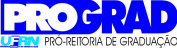 COORDENADORIA DE ATENDIMENTO REQUERIMENTO PADRÃO Data: Discente:						Coord. Curso de MeteorologiaNome da discente                                               Nome do Coordenador__________________________                 ______________________________ Acompanhamento: (84) 3342-2299 / www.sipac.ufrn.br (Processos) - Horário de Atendimento/Contatos em: www.prograd.ufrn.brDADOS DO ALUNO MATRÍCULA Nº:        CPF: NOME: CURSO:                               TELEFONE: E-MAIL: SOLICITAÇÃO: PRORROGAÇÃO DE PRAZO PARA CONCLUSÃO DE CURSO JUSTIFICATIVA 